Date, 20__ Dear [Client Name],At [Practice Name], we strive to maintain a standard of excellence in the care and service we provide to our patients and clients.  Good health is essential to the happy, long life of our patients.  We are concerned that we haven’t seen your pet in the last year. Animals age much faster than people. So an annual wellness checkup for your pet is like a human only going to the doctor once every 5 to 7 years.  Preventive health care is the most important thing you can do to ensure that your pet has an improved quality of life.  Early detection of diseases can enable us to give your pet the special care needed to keep him/her on track for a long, healthy life.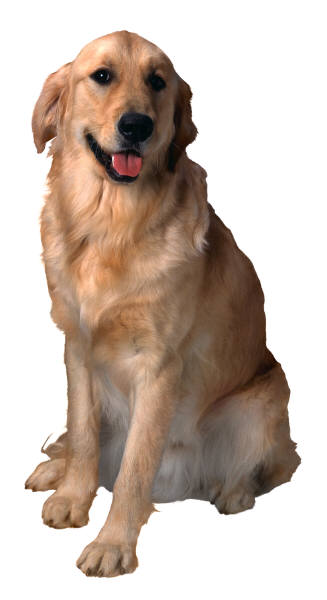 Your pet’s health is our primary concern.  Please call the hospital at 123-456-7890 to speak with us about any tests, vaccinations or examinations that might be overdue for your pet, or to schedule an appointment.  You may also reach us by email at myveterinarypractice@aol.com or contact us via the web at www.myveterinarypractice.com.  We look forward to hearing from you.Sincerely,The Doctors and Health Care Team,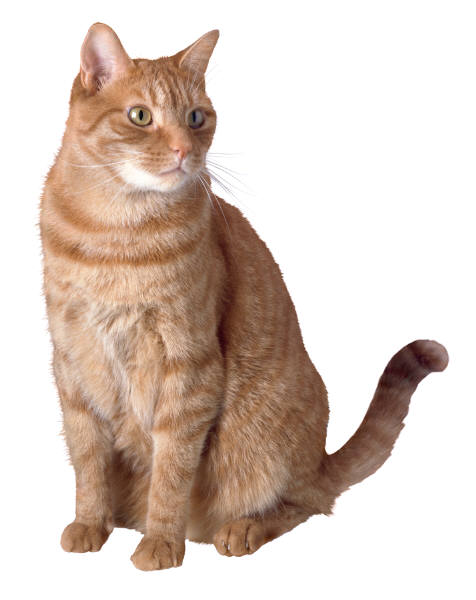 [Practice Name] 